LE PORTFOLIO : MODE D’EMPLOICe document est destiné au suivi de votre parcours de formation et du développement de vos compétences. Les objectifs principaux de cet outil sont :De favoriser une analyse de votre pratique qui conduit à la professionnalisation.De faire le lien entre la formation théorique et la pratique sur le terrain.De suivre votre progression au regard des compétences exigées pour l’obtention du diplôme.Cet outil permet :D’effectuer un bilan de chaque stage / période en milieu professionnel pour identifier les acquis, les points positifs, les difficultés et les éléments restant à acquérir.De réaliser une auto-évaluation des compétences acquises permettant un échange avec votre tuteur.Ce portfolio est organisé en plusieurs parties :La présentation du Diplôme d’Etat Ambulancier et des compétences à acquérir (pages 3 à 7) pour identifier ce qui est attendu en fin de formation. La présentation des modalités des périodes de stage / d’apprentissage en milieu professionnel (page 8) pour expliquer l’organisation des différentes périodes du parcours de formation.La présentation de l’apprenant (page 10) pour vous permettre de présenter votre parcours scolaire et professionnel.Le suivi des activités réalisées et du développement des compétences en milieu professionnel (à partir de la page 11) à renseigner par vous-même et le tuteur La synthèse des périodes de stage en milieu professionnel, à renseigner par le Formateur référent en institut de formation. Dans le cadre de la formation par la voie de l’apprentissage, les périodes formatives en milieu professionnel sont effectuées au sein ou en dehors de la structure employeur et sont complétées par un exercice en milieu professionnel, dont l’objet est également de développer les compétences afin de valider l’ensemble des blocs de compétences. Le portfolio permet de réaliser 3 bilans de périodes formatives en milieu professionnel que ce soit au sein ou en dehors de la structure employeur.LE DIPLOME D’ETAT AMBULANCIERL’ambulancier est un professionnel de santé et du transport sanitaire.Au sein de la chaine de soins ou de santé, l’ambulancier assure la prise en soin et/ou le transport de patients à tout âge de la vie sur prescription médicale, (sur prescription d’un auxiliaire médical en pratiques avancées) ou dans le cadre de l’aide médicale urgente, au moyen de véhicules de transport sanitaire équipés et adaptés à la situation et à l’état de santé du patient. A ce titre, il peut réaliser des soins relevant de l’urgence dans son domaine d’intervention.Il peut également exercer des activités relatives au transport de produits sanguins labiles, d’organes, ou au transport d’équipes de transplantions.En cas d’état d’urgence sanitaire déclaré ou dans le cadre d’un déclenchement de plans sanitaires, l’ambulancier peut être conduit à réaliser des actes de soin dans son domaine de compétences. Il exerce son activité au sein d’entreprises de transport sanitaire, d'établissements de soins (centre hospitalier, clinique, ...), de services spécialisés d'urgence, en collaboration avec une équipe pluriprofessionnelle (médecins, infirmiers, masseurs kinésithérapeutes ou tout autre professionnel de santé).Le Diplôme d’Etat Ambulancier est composé de 5 blocs de compétences. Pour obtenir le diplôme, il faut valider les 5 blocs de compétences. Pour chaque bloc de compétences du diplôme sont indiqués les modules de formations correspondants.  PRESENTATION DES PERIODES DE STAGE / D’APPRENTISSAGE EN MILIEU PROFESSIONNEL3 périodes de stages permettant la validation des compétences avec une souplesse laissée aux Instituts de formation dans le choix des lieux de stageDans le cadre de la formation par la voie de l’apprentissage, ces périodes sont effectuées au sein ou en dehors de la structure employeur et sont complétées par un exercice en milieu professionnel, dont l’objet est également de développer les compétences afin de valider l’ensemble des blocs de compétences.ROLE DES ACTEURS DE LA FORMATION PRESENTATION DE L’APPRENANTPrésentez votre parcours de formation, diplôme(s), situation avant l’entrée en formation, expérience professionnelle :…………………………………………………………………………………………………………………………………………………………………………………………………………………………………………………………………………………………………………………………………………………………………………………………………………………………………………………………………………………………………………………………………………………………………………………………………………………………………………………………………………………………………………………………………………………………………………………………………………………………………………………………………………………………………………………………………………………………………………………………………………………………………………………………………………………………………………………………………………………………………………………………………………………………………………………………………………………………………………………………………………………………………………………………………………………………………………………………………………………………………………………………………………………………………………………………………………………………………………………………………………………………………………………………………………………………………………………………………………………………………………………………………………………………………………………………………………………………………………………………………………………………………………………………………………………………………………………………………………………………………………………………………………………………………………………………………………………………………………………………………………………………………………………………………………………………………………………………………………………………………………………………………………………………………………………………………………………………………………………………………………………………………………………………………………………………………………………………………………………………………………………………………………………………………………………………………………………………………………………………………………………………………………………………………………………………………………………………………………………………………………………………………………………………………………………………………………………………………………………………………………………………………………………………………………………………………………………………………………………………………………………………………………………………………………………………………………………………………………………………………………………………………………………………………………………………………………………………………………………………………………………………………………………………………………………………………………………………………………………………………………………………………………………………………………………………………………………………………………………………………………………………………………………………………………………………………………………………………………………………………………………………………………………………………………………………………………………………………………………………………………………………………………………………………………………………………………………………………………………………………………………………………………………………………………………………………………………………………………………………………………………………………………………………………………………………………………………………………………………………………………………………………………………………………………………………………………………………………………………………………………………………………………………………………………………………………………………………………………………………………………………………………………………………………………………………………………………………………………………………………………………………………………………………………………………………………………………………………………………………………………………………………………………………………………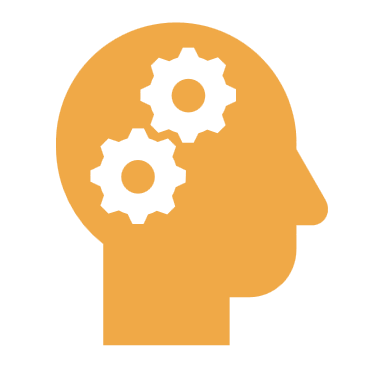 LES PERIODES DE STAGE / D’APPRENTISSAGE EN MILIEU PROFESSIONNEL Lieu : ………………………………………………………………………………………………………………………………………………………………………………………………………………………………………….Dates de la période en milieu professionnel : ……………………………………………..…………………………………………………………………………………………………………………………….Nom, prénom du Maître de stage / Maître d’apprentissage et fonction : …….………………………………………………………………………………………………………………………….Nom, prénom du tuteur et fonction : …….………………………………………………………………………………………………………………………………………………………………………………..BILAN FIN DE PERIODE (à renseigner par l’apprenant)Activités réalisées : ……….…………………………………………………………………………………………………………………….…………………………………………………………………………………………………………………….………………………………………………………………………………………….………………………….…………………………………………………………………………………………………………………………….………………….……….…………………………………………………………………………………………………………………….………………………………………………………………………………………………………….…………………………………………………………………………………………………………………….…………………………………………………………………………………………………………………….………………………………………………………………………………………….………………………….…………………………………………………………………………………………………………………………….………………….……….…………………………………………………………………………………………………………………….…………………………………………………………………………………………………Vos points forts : ……….…………………………………………………………………………………………………………………….…………………………………………………………………………………………………………………….………………………………………………………………………………………….………………………….…………………………………………………………………………………………………………………………….………………….……….…………………………………………………………………………………………………………………….…………………………………………………………………………………………………………………………………………………………………………………………….………………………….…………………………………………………………………………………………………………………………….………………….……….…………………………………………………………………………………………………………………….…………………………………………………………………………………………………Vos axes d’amélioration :……….…………………………………………………………………………………………………………………….…………………………………………………………………………………………………………………….………………………………………………………………………………………….………………………….…………………………………………………………………………………………………………………………….………………….……….…………………………………………………………………………………………………………………….…………………………………………………………………………………………………………………………………………………………………………………………….………………………….…………………………………………………………………………………………………………………………….………………….……….…………………………………………………………………………………………………………………….…………………………………………………………………………………………………Vos questions ou étonnements :……….…………………………………………………………………………………………………………………….…………………………………………………………………………………………………………………….………………………………………………………………………………………….………………………….…………………………………………………………………………………………………………………………….………………….……….…………………………………………………………………………………………………………………….…………………………………………………………………………………………………………………………………………………………………………………………….………………………….…………………………………………………………………………………………………………………………….………………….……….…………………………………………………………………………………………………………………….…………………………………………………………………………………………………Décrivez des situations rencontrées au cours du stage en médecine d'urgence Adulte / Enfant. (À renseigner par l’apprenant tout au long de la période)Décrivez une situation de prise en soins d’un patient et les activités réalisées. Précisez le lieu, les différents intervenants, les caractéristiques du patient. Expliquez comment vous avez réalisé les activités de prise en soins et comment vous les avez adaptées à la situation du patient. ……….…………………………………………………………………………………………………………………….…………………………………………………………………………………………………………………….………………………………………………………………………………………….………………………….…………………………………………………………………………………………………………………………….……….…………………………………………………………………………………………………………………….…………………………………………………………………………………………………………………….………………………………………………………………………………………….………………………….…………………………………………………………………………………………………………………………….……….…………………………………………………………………………………………………………………….…………………………………………………………………………………………………………………….………………………………………………………………………………………….………………………….…………………………………………………………………………………………………………………………….……….…………………………………………………………………………………………………………………….…………………………………………………………………………………………………………………….………………………………………………………………………………………….………………………….…………………………………………………………………………………………………………………………….……….…………………………………………………………………………………………………………………….…………………………………………………………………………………………………………………….………………………………………………………………………………………….………………………….…………………………………………………………………………………………………………………………….……….…………………………………………………………………………………………………………………….…………………………………………………………………………………………………………………….………………………………………………………………………………………….………………………….…………………………………………………………………………………………………………………………….Choisissez une situation et décrivez-la (Il peut s’agir d’une situation de prise en soin d’un patient lors d’un transport, d’entretien des matériels et installations du véhicule adapté au transport sanitaire terrestre, de communication, de travail en équipe, …) Précisez le lieu, les différents intervenants et les règles appliquées. ……….…………………………………………………………………………………………………………………….…………………………………………………………………………………………………………………….……….…………………………………………………………………………………………………………………….…………………………………………………………………………………………………………………….………………………………………………………………………………………….………………………….…………………………………………………………………………………………………………………………….……….…………………………………………………………………………………………………………………….…………………………………………………………………………………………………………………….………………………………………………………………………………………….………………………….…………………………………………………………………………………………………………………………….……….…………………………………………………………………………………………………………………….…………………………………………………………………………………………………………………….………………………………………………………………………………………….………………………….…………………………………………………………………………………………………………………………….……….…………………………………………………………………………………………………………………….…………………………………………………………………………………………………………………….………………………………………………………………………………………….………………………….…………………………………………………………………………………………………………………………….……….…………………………………………………………………………………………………………………….…………………………………………………………………………………………………………………….………………………………………………………………………………………….………………………….……………………………………………………………………………………………………………………………. SUIVI DE L’ACQUISITION DES COMPETENCES (à renseigner par l’apprenant et le tuteur)A mi-période, l’apprenant s’auto-évalue sur les blocs de compétences abordés au cours de la période, le tuteur fait le point avec l’apprenant à partir de cette auto-évaluation et apporte son avis au cours de cet échange. En fin de période, l’apprenant s’auto-évalue, le tuteur fait le point avec l’apprenant à partir de cette auto-évaluation et renseigne le document « Evaluation de l’acquisition des compétences » pour la période. Toute auto-évaluation ou évaluation s’appuie sur les activités réalisées et les critères d’évaluation.Lieu : ………………………………………………………………………………………………………………………………………………………………………………………………………………………………………….Dates de la période en milieu professionnel : .………………………………………………………………………………………………………………………………………………………………………….Nom, prénom du Maître de stage / Maître d’apprentissage et fonction : …….………………………………………………………………………………………………………………………….Nom, prénom du tuteur et fonction : …….………………………………………………………………………………………………………………………….BILAN FIN DE PERIODE (à renseigner par l’apprenant)Activités réalisées : ……….…………………………………………………………………………………………………………………….…………………………………………………………………………………………………………………….………………………………………………………………………………………….………………………….…………………………………………………………………………………………………………………………….………………….……….…………………………………………………………………………………………………………………….………………………………………………………………………………………………………….…………………………………………………………………………………………………………………….…………………………………………………………………………………………………………………….………………………………………………………………………………………….………………………….…………………………………………………………………………………………………………………………….………………….……….…………………………………………………………………………………………………………………….…………………………………………………………………………………………………Vos points forts : ……….…………………………………………………………………………………………………………………….…………………………………………………………………………………………………………………….………………………………………………………………………………………….………………………….…………………………………………………………………………………………………………………………….………………….……….…………………………………………………………………………………………………………………….…………………………………………………………………………………………………………………………………………………………………………………………….………………………….…………………………………………………………………………………………………………………………….………………….……….…………………………………………………………………………………………………………………….…………………………………………………………………………………………………Vos axes d’amélioration :……….…………………………………………………………………………………………………………………….…………………………………………………………………………………………………………………….………………………………………………………………………………………….………………………….…………………………………………………………………………………………………………………………….………………….……….…………………………………………………………………………………………………………………….…………………………………………………………………………………………………………………………………………………………………………………………….………………………….…………………………………………………………………………………………………………………………….………………….……….…………………………………………………………………………………………………………………….…………………………………………………………………………………………………Vos questions ou étonnements :……….…………………………………………………………………………………………………………………….…………………………………………………………………………………………………………………….………………………………………………………………………………………….………………………….…………………………………………………………………………………………………………………………….………………….……….…………………………………………………………………………………………………………………….…………………………………………………………………………………………………………………………………………………………………………………………….………………………….…………………………………………………………………………………………………………………………….………………….……….…………………………………………………………………………………………………………………….…………………………………………………………………………………………………Décrivez des situations rencontrées au cours du stage en entreprise de transport sanitaire (À renseigner par l’apprenant tout au long de la période)Décrivez une situation de prise en soins d’un patient et les activités réalisées. Précisez le lieu, les différents intervenants, les caractéristiques du patient. Expliquez comment vous avez réalisé les activités de prise en soins et comment vous les avez adaptées à la situation du patient. ……….…………………………………………………………………………………………………………………….…………………………………………………………………………………………………………………….………………………………………………………………………………………….………………………….…………………………………………………………………………………………………………………………….……….…………………………………………………………………………………………………………………….…………………………………………………………………………………………………………………….………………………………………………………………………………………….………………………….…………………………………………………………………………………………………………………………….……….…………………………………………………………………………………………………………………….…………………………………………………………………………………………………………………….………………………………………………………………………………………….………………………….…………………………………………………………………………………………………………………………….……….…………………………………………………………………………………………………………………….…………………………………………………………………………………………………………………….………………………………………………………………………………………….………………………….…………………………………………………………………………………………………………………………….……….…………………………………………………………………………………………………………………….…………………………………………………………………………………………………………………….………………………………………………………………………………………….………………………….…………………………………………………………………………………………………………………………….……….…………………………………………………………………………………………………………………….…………………………………………………………………………………………………………………….………………………………………………………………………………………….………………………….…………………………………………………………………………………………………………………………….Choisissez une situation et décrivez-la (Il peut s’agir d’une situation de prise en soin d’un patient lors d’un transport, d’entretien des matériels et installations du véhicule adapté au transport sanitaire terrestre, de communication, de travail en équipe, ...) Précisez le lieu, les différents intervenants et les règles appliquées. ……….…………………………………………………………………………………………………………………….…………………………………………………………………………………………………………………….……….…………………………………………………………………………………………………………………….…………………………………………………………………………………………………………………….………………………………………………………………………………………….………………………….…………………………………………………………………………………………………………………………….……….…………………………………………………………………………………………………………………….…………………………………………………………………………………………………………………….………………………………………………………………………………………….………………………….…………………………………………………………………………………………………………………………….……….…………………………………………………………………………………………………………………….…………………………………………………………………………………………………………………….………………………………………………………………………………………….………………………….…………………………………………………………………………………………………………………………….……….…………………………………………………………………………………………………………………….…………………………………………………………………………………………………………………….………………………………………………………………………………………….………………………….…………………………………………………………………………………………………………………………….……….…………………………………………………………………………………………………………………….…………………………………………………………………………………………………………………….………………………………………………………………………………………….………………………….…………………………………………………………………………………………………………………………….SUIVI DE L’ACQUISITION DES COMPETENCES (à renseigner par l’apprenant et le tuteur)A mi-période, l’apprenant s’auto-évalue sur les blocs de compétences abordés au cours de la période, le tuteur fait le point avec l’apprenant à partir de cette auto-évaluation et apporte son avis au cours de cet échange. En fin de période, l’apprenant s’auto-évalue, le tuteur fait le point avec l’apprenant à partir de cette auto-évaluation et renseigne le document « Evaluation de l’acquisition des compétences » pour la période. Toute auto-évaluation ou évaluation s’appuie sur les activités réalisées et les critères d’évaluation.Lieux : ………………………………………………………………………………………………………………………………………………………………………………………………………………………………………….Dates de la période en milieu professionnel : ………………………………………………………………………………………………………………………………………………………………………….Nom, prénom du Maître de stage / Maître d’apprentissage et fonction : …….………………………………………………………………………………………………………………………….Nom, prénom du tuteur et fonction : …….………………………………………………………………………………………………………………………….BILAN FIN DE PERIODE (à renseigner par l’apprenant)Activités réalisées : ……….…………………………………………………………………………………………………………………….…………………………………………………………………………………………………………………….………………………………………………………………………………………….………………………….…………………………………………………………………………………………………………………………….………………….……….…………………………………………………………………………………………………………………….………………………………………………………………………………………………………….…………………………………………………………………………………………………………………….…………………………………………………………………………………………………………………….………………………………………………………………………………………….………………………….…………………………………………………………………………………………………………………………….………………….……….…………………………………………………………………………………………………………………….…………………………………………………………………………………………………Vos points forts : ……….…………………………………………………………………………………………………………………….…………………………………………………………………………………………………………………….………………………………………………………………………………………….………………………….…………………………………………………………………………………………………………………………….………………….……….…………………………………………………………………………………………………………………….…………………………………………………………………………………………………………………………………………………………………………………………….………………………….…………………………………………………………………………………………………………………………….………………….……….…………………………………………………………………………………………………………………….…………………………………………………………………………………………………Vos axes d’amélioration :……….…………………………………………………………………………………………………………………….…………………………………………………………………………………………………………………….………………………………………………………………………………………….………………………….…………………………………………………………………………………………………………………………….………………….……….…………………………………………………………………………………………………………………….…………………………………………………………………………………………………………………………………………………………………………………………….………………………….…………………………………………………………………………………………………………………………….………………….……….…………………………………………………………………………………………………………………….…………………………………………………………………………………………………Vos questions ou étonnements :……….…………………………………………………………………………………………………………………….…………………………………………………………………………………………………………………….………………………………………………………………………………………….………………………….…………………………………………………………………………………………………………………………….………………….……….…………………………………………………………………………………………………………………….…………………………………………………………………………………………………………………………………………………………………………………………….………………………….…………………………………………………………………………………………………………………………….………………….……….…………………………………………………………………………………………………………………….…………………………………………………………………………………………………Décrivez des situations rencontrées au cours du stage en structures de soins de courte et longue durée, de soins de suite et réadaptation, EHPAD, psychiatrie et santé mentale Adulte et enfant (À renseigner par l’apprenant tout au long de la période)Décrivez une situation de prise en soins d’un patient et les activités réalisées. Précisez le lieu, les différents intervenants, les caractéristiques du patient. Expliquez comment vous avez réalisé les activités de prise en soins et comment vous les avez adaptées à la situation du patient. ……….…………………………………………………………………………………………………………………….…………………………………………………………………………………………………………………….………………………………………………………………………………………….………………………….…………………………………………………………………………………………………………………………….……….…………………………………………………………………………………………………………………….…………………………………………………………………………………………………………………….………………………………………………………………………………………….………………………….…………………………………………………………………………………………………………………………….……….…………………………………………………………………………………………………………………….…………………………………………………………………………………………………………………….………………………………………………………………………………………….………………………….…………………………………………………………………………………………………………………………….……….…………………………………………………………………………………………………………………….…………………………………………………………………………………………………………………….………………………………………………………………………………………….………………………….…………………………………………………………………………………………………………………………….……….…………………………………………………………………………………………………………………….…………………………………………………………………………………………………………………….………………………………………………………………………………………….………………………….…………………………………………………………………………………………………………………………….……….…………………………………………………………………………………………………………………….…………………………………………………………………………………………………………………….………………………………………………………………………………………….………………………….…………………………………………………………………………………………………………………………….Choisissez une situation et décrivez-la (Il peut s’agir d’une situation de communication avec des familles ou des aidants, de travail en équipe, …) Précisez le lieu, les différents intervenants et les règles appliquées.……….…………………………………………………………………………………………………………………….…………………………………………………………………………………………………………………….……….…………………………………………………………………………………………………………………….…………………………………………………………………………………………………………………….………………………………………………………………………………………….………………………….…………………………………………………………………………………………………………………………….……….…………………………………………………………………………………………………………………….…………………………………………………………………………………………………………………….………………………………………………………………………………………….………………………….…………………………………………………………………………………………………………………………….……….…………………………………………………………………………………………………………………….…………………………………………………………………………………………………………………….………………………………………………………………………………………….………………………….…………………………………………………………………………………………………………………………….……….…………………………………………………………………………………………………………………….…………………………………………………………………………………………………………………….………………………………………………………………………………………….………………………….…………………………………………………………………………………………………………………………….……….…………………………………………………………………………………………………………………….…………………………………………………………………………………………………………………….………………………………………………………………………………………….………………………….…………………………………………………………………………………………………………………………….SUIVI DE L’ACQUISITION DES COMPETENCES (à renseigner par l’apprenant et le tuteur)A mi-période, l’apprenant s’auto-évalue sur les blocs de compétences abordés au cours de la période, le tuteur fait le point avec l’apprenant à partir de cette auto-évaluation et apporte son avis au cours de cet échange. En fin de période, l’apprenant s’auto-évalue, le tuteur fait le point avec l’apprenant à partir de cette auto-évaluation et renseigne le document « Evaluation de l’acquisition des compétences » pour la période. Toute auto-évaluation ou évaluation s’appuie sur les activités réalisées et les critères d’évaluation.RECAPITULATIF DES PERIODES DE STAGE / D’APPRENTISSAGE EN MILIEU PROFESSIONNELA compléter avec des lignes supplémentaires pour les apprentisPériode de stageDurée de la périodeBlocs de compétences concernésBlocs de compétences concernésParcours Médecine d'urgence Adulte / Enfant : Service des urgences / SAMU –SMUR 2 semaines(70 heures)Chacune des périodes de stage doit porter sur tout ou partie des 5 blocs de compétences, l’ensemble des blocs devant être abordés sur l’ensemble de ces 2 périodes :Bloc 1 : Prise en soin du patient à tout âge de la vie dans le cadre de ses missionsBloc 2 : Réalisation d’un recueil de données cliniques et mise en œuvre de soins adaptés à l’état du patient notamment ceux relevant de l’urgenceBloc 3 : Transport du patient dans le respect des règles de circulation et de sécurité routièreBloc 4 : Entretien des matériels et installations du véhicule adapté au transport sanitaire terrestre en tenant compte des situations d’interventionBloc 5 : Travail en équipe et traitement des informations liées aux activités de transport, à la qualité / gestion des risquesEntreprise de transport sanitaire2 semaines(70 heures)Chacune des périodes de stage doit porter sur tout ou partie des 5 blocs de compétences, l’ensemble des blocs devant être abordés sur l’ensemble de ces 2 périodes :Bloc 1 : Prise en soin du patient à tout âge de la vie dans le cadre de ses missionsBloc 2 : Réalisation d’un recueil de données cliniques et mise en œuvre de soins adaptés à l’état du patient notamment ceux relevant de l’urgenceBloc 3 : Transport du patient dans le respect des règles de circulation et de sécurité routièreBloc 4 : Entretien des matériels et installations du véhicule adapté au transport sanitaire terrestre en tenant compte des situations d’interventionBloc 5 : Travail en équipe et traitement des informations liées aux activités de transport, à la qualité / gestion des risquesStructures de soins de courte et longue durée, de soins de suite et réadaptation, EHPAD, psychiatrie et santé mentale Adulte et enfant3 semaines(105 heures)Cette période de stage doit porter sur tout ou partie des 3 blocs de compétences suivants :Bloc 1 : Prise en soin du patient à tout âge de la vie dans le cadre de ses missionsBloc 2 : Réalisation d’un recueil de données cliniques et mise en œuvre de soins adaptés à l’état du patient notamment ceux relevant de l’urgenceBloc 5 : Travail en équipe et traitement des informations liées aux activités de transport, à la qualité / gestion des risquesObjectifs Objectifs généraux (à ajuster en fonction du contexte)Objectifs spécifiques de l’apprenant En début de périodeIdentifier son propre champ d'intervention au regard des fonctions et activités de chaque professionnel de son équipe et du lieu d’exerciceEtablir une communication adaptée avec le patient et son entourage Identifier les besoins et les attentes du patient et de son entourageAccompagner le patient dans son installation et ses déplacements Mettre en œuvre des soins d’hygiène et de confort adaptés aux besoins et à la situation du patient Identifier, rechercher les éléments et informations permettant d’apprécier l’état clinique du patientMettre en œuvre les soins adaptés à l’état du patient notamment ceux relevant de l’urgence Réaliser la préparation et l’entretien du véhicule adapté au transport sanitaire terrestre afin de garantir la sécurité du transport Conduire le véhicule adapté au transport sanitaire terrestre dans le respect des règles de circulation et de sécurité routière et de façon adaptée à l’état de santé du patient Utiliser des techniques d'entretien du matériel et des installations du véhicule adapté au transport sanitaire terrestreAppliquer les règles de bonnes pratiques et les principes d'hygiène Rechercher, traiter, transmettre les informations permettant d’assurer la continuité et la traçabilité des soins et des activitésAppliquer les procéduresIdentifier les actions contribuant à la qualité et à la gestion des risques et à la prévention des risques professionnels dans son champ de compétencesBloc de compétencesCompétencesCritères d’évaluationAuto-évaluation mi-périodeAvis du tuteur mi-périodeAuto-évaluation fin de périodeBloc 1 : Prise en soin du patient à tout âge de la vie dans le cadre de ses missionsLes activités réalisées au cours de la période ont-elles permis de mettre en œuvre ce bloc de compétences ?OUINON1. Etablir une communication adaptée pour informer et accompagner le patient et son entouragePertinence de l’identification de la situation relationnelleQualité de la communication et des échanges auprès du patient et de son entourage Pertinence des informations et conseils apportés au patient et à son entourage  Non observé Non acquis A améliorer Acquis Commentaires : Non observé Non acquis A améliorer Acquis Commentaires : Non observé Non acquis A améliorer Acquis Commentaires :Bloc 1 : Prise en soin du patient à tout âge de la vie dans le cadre de ses missionsLes activités réalisées au cours de la période ont-elles permis de mettre en œuvre ce bloc de compétences ?OUINON2. Accompagner le patient dans son installation et ses déplacements en mobilisant ses ressources et en utilisant le matériel adaptéPertinence de l’identification des capacités du patient et des choix effectués pour mobiliser ses ressourcesConformité des modalités d’installation, de mobilisation des patientsPertinence de l’organisation et de l’aménagement de l’espace dans le véhicule adapté au transport sanitaire terrestrePertinence de l’identification des risques, pour le patient, pour soi-même et ses coéquipiers et des mesures prises Non observé Non acquis A améliorer Acquis Commentaires : Non observé Non acquis A améliorer Acquis Commentaires : Non observé Non acquis A améliorer Acquis Commentaires :Bloc 1 : Prise en soin du patient à tout âge de la vie dans le cadre de ses missionsLes activités réalisées au cours de la période ont-elles permis de mettre en œuvre ce bloc de compétences ?OUINON3. Mettre en œuvre des soins d’hygiène et de confort adaptés aux besoins et à la situation du patientPertinence des informations recherchées au regard des soins d’hygiène et de confort à réaliserConformité des modalités de réalisation des soins aux règles de bonnes pratiquesPertinence de la personnalisation des soins d’hygiène et de confort à partir de l’évaluation de la situationAnalyse de la qualité du soin d’hygiène et de confort réalisé Non observé Non acquis A améliorer Acquis Commentaires : Non observé Non acquis A améliorer Acquis Commentaires : Non observé Non acquis A améliorer Acquis Commentaires :Bloc de compétencesCompétencesCritères d’évaluationAuto-évaluation mi-périodeAvis du tuteur mi-périodeAuto-évaluation fin de périodeBloc 2 : Réalisation d’un recueil de données cliniques et mise en œuvre de soins adaptés à l’état du patient notamment ceux relevant de l’urgenceLes activités réalisées au cours de la période ont-elles permis de mettre en œuvre ce bloc de compétences ?OUINON4. Apprécier l'état clinique du patient dans son domaine de compétencesPertinence des informations recherchées au regard d’une situation donnéeConformité des modalités de recueil des données et des paramètresPertinence des informations recueillies et des risques identifiés Non observé Non acquis A améliorer Acquis Commentaires : Non observé Non acquis A améliorer Acquis Commentaires : Non observé Non acquis A améliorer Acquis Commentaires :Bloc 2 : Réalisation d’un recueil de données cliniques et mise en œuvre de soins adaptés à l’état du patient notamment ceux relevant de l’urgenceLes activités réalisées au cours de la période ont-elles permis de mettre en œuvre ce bloc de compétences ?OUINON5. Mettre en œuvre les soins adaptés à l’état du patient notamment ceux relevant de l’urgencePertinence du choix des soins notamment ceux relevant de l’urgence à mettre en œuvreConformité des modalités de réalisation des soins notamment ceux relevant de l’urgencePertinence des actions mises en œuvre Non observé Non acquis A améliorer Acquis Commentaires : Non observé Non acquis A améliorer Acquis Commentaires : Non observé Non acquis A améliorer Acquis Commentaires :Bloc de compétencesCompétencesCritères d’évaluationAuto-évaluation mi-périodeAvis du tuteur mi-périodeAuto-évaluation fin de périodeBloc 3 : Transport du patient dans le respect des règles de circulation et de sécurité routièreLes activités réalisées au cours de la période ont-elles permis de mettre en œuvre ce bloc de compétences ?OUINON6. Réaliser la préparation et l’entretien du véhicule adapté au transport sanitaire terrestre afin de garantir la sécurité du transportPertinence des vérifications réalisées sur le véhicule adapté au transport sanitaire terrestre Pertinence du repérage des anomalies et des dysfonctionnements et des actions correctives mises en œuvreConformité des opérations d’entretien courant du véhicule adapté au transport sanitaire terrestre Non observé Non acquis A améliorer Acquis Commentaires : Non observé Non acquis A améliorer Acquis Commentaires : Non observé Non acquis A améliorer Acquis Commentaires :Bloc 3 : Transport du patient dans le respect des règles de circulation et de sécurité routièreLes activités réalisées au cours de la période ont-elles permis de mettre en œuvre ce bloc de compétences ?OUINON7. Conduire le véhicule adapté au transport sanitaire terrestre dans le respect des règles de circulation et de sécurité routière et de façon adaptée à l’état de santé du patientConformité de la conduite du véhicule adapté au transport sanitaire terrestre aux règles de circulation et de sécurité routièrePertinence de l’adaptation de la conduite à la situation du patient Non observé Non acquis A améliorer Acquis Commentaires : Non observé Non acquis A améliorer Acquis Commentaires : Non observé Non acquis A améliorer Acquis Commentaires :Bloc de compétencesCompétencesCritères d’évaluationAuto-évaluation mi-périodeAvis du tuteur mi-périodeAuto-évaluation fin de périodeBloc 4 : Entretien des matériels et installations du véhicule adapté au transport sanitaire terrestre en tenant compte des situations d’interventionLes activités réalisées au cours de la période ont-elles permis de mettre en œuvre ce bloc de compétences ?OUINON8. Utiliser des techniques d'entretien du matériel et des installations adaptées, dans son domaine de compétences, en prenant en compte la prévention des risques associésPertinence de la préparation des opérations d’entretien en fonction de la situation Pertinence de l’analyse de l’application des règles :de qualité, d’hygiène, de sécurité, d’ergonomiede traçabilitéliées aux circuits d’entrée, de sortie, et de stockage du linge, des matériels et des déchetsConformité du nettoyage, de la désinfection et de la décontamination du matériel et des installations Non observé Non acquis A améliorer Acquis Commentaires : Non observé Non acquis A améliorer Acquis Commentaires : Non observé Non acquis A améliorer Acquis Commentaires :Bloc 4 : Entretien des matériels et installations du véhicule adapté au transport sanitaire terrestre en tenant compte des situations d’interventionLes activités réalisées au cours de la période ont-elles permis de mettre en œuvre ce bloc de compétences ?OUINON9. Repérer, signaler, traiter les anomalies et dysfonctionnements en lien avec l’entretien du matériel et des installations et en assurer la traçabilitéPertinence du repérage et du traitement des anomalies Conformité de la vérification de la fonctionnalité des matériels, équipements et installations utilisésPertinence dans la démarche d’analyse critique d’un dysfonctionnement Non observé Non acquis A améliorer Acquis Commentaires : Non observé Non acquis A améliorer Acquis Commentaires : Non observé Non acquis A améliorer Acquis Commentaires :Bloc de compétencesCompétencesCritères d’évaluationAuto-évaluation mi-périodeAvis du tuteur mi-périodeAuto-évaluation fin de périodeBloc 5 - Travail en équipe et traitement des informations liées aux activités de l’ambulancier, à la qualité / gestion des risquesLes activités réalisées au cours de la période ont-elles permis de mettre en œuvre ce bloc de compétences ?OUINON10. Rechercher, traiter, transmettre les informations pertinentes pour assurer la continuité et la traçabilité des soins et des activités et transmettre ses savoir-faire professionnelsPertinence de l’analyse des situations et du recueil des informations Fiabilité et pertinence des informations transmises Qualité des informations sur les activités et les savoir-faire transmisPertinence des actions correctives mises en œuvre Non observé Non acquis A améliorer Acquis Commentaires : Non observé Non acquis A améliorer Acquis Commentaires : Non observé Non acquis A améliorer Acquis Commentaires :Bloc 5 - Travail en équipe et traitement des informations liées aux activités de l’ambulancier, à la qualité / gestion des risquesLes activités réalisées au cours de la période ont-elles permis de mettre en œuvre ce bloc de compétences ?OUINON11. Organiser et contrôler son activité, coopérer au sein d’une équipe pluriprofessionnelle et améliorer sa pratique dans le cadre d’une démarche qualité / gestion des risquesPertinence dans l’identification et la prise en compte du champ d’intervention des différents acteursPertinence de l’organisation de sa propre activitéQualité de la participation à la démarche professionnelle collectiveInscription de ses interventions dans la démarche qualité de la structurePertinence de la démarche d’amélioration de sa pratique professionnellePertinence de l’évaluation de ses propres besoins en formation Non observé Non acquis A améliorer Acquis Commentaires : Non observé Non acquis A améliorer Acquis Commentaires : Non observé Non acquis A améliorer Acquis Commentaires :Objectifs Objectifs généraux (à ajuster en fonction du contexte)Objectifs spécifiques de l’apprenantEn début de périodeIdentifier son propre champ d'intervention au regard des fonctions et activités de chaque professionnel de son équipe et du lieu d’exerciceEtablir une communication adaptée avec le patient et son entourage Identifier les besoins et les attentes du patient et de son entourageAccompagner le patient dans son installation et ses déplacements Mettre en œuvre des soins d’hygiène et de confort adaptés aux besoins et à la situation du patient Identifier, rechercher les éléments et informations permettant d’apprécier l’état clinique du patientMettre en œuvre les soins adaptés à l’état du patient notamment ceux relevant de l’urgence Réaliser la préparation et l’entretien du véhicule adapté au transport sanitaire terrestre afin de garantir la sécurité du transport Conduire le véhicule adapté au transport sanitaire terrestre dans le respect des règles de circulation et de sécurité routière et de façon adaptée à l’état de santé du patient Utiliser des techniques d'entretien du matériel et des installations du véhicule adapté au transport sanitaire terrestreAppliquer les règles de bonnes pratiques et les principes d'hygiène Rechercher, traiter, transmettre les informations permettant d’assurer la continuité et la traçabilité des soins et des activitésAppliquer les procéduresIdentifier les actions contribuant à la qualité et à la gestion des risques et à la prévention des risques professionnels dans son champ de compétencesBloc de compétencesCompétencesCritères d’évaluationAuto-évaluation mi-périodeAvis du tuteur mi-périodeAuto-évaluation fin de périodeBloc 1 : Prise en soin du patient à tout âge de la vie dans le cadre de ses missionsLes activités réalisées au cours de la période ont-elles permis de mettre en œuvre ce bloc de compétences ?OUINON1. Etablir une communication adaptée pour informer et accompagner le patient et son entouragePertinence de l’identification de la situation relationnelleQualité de la communication et des échanges auprès du patient et de son entourage Pertinence des informations et conseils apportés au patient et à son entourage  Non observé Non acquis A améliorer Acquis Commentaires : Non observé Non acquis A améliorer Acquis Commentaires : Non observé Non acquis A améliorer Acquis Commentaires :Bloc 1 : Prise en soin du patient à tout âge de la vie dans le cadre de ses missionsLes activités réalisées au cours de la période ont-elles permis de mettre en œuvre ce bloc de compétences ?OUINON2. Accompagner le patient dans son installation et ses déplacements en mobilisant ses ressources et en utilisant le matériel adaptéPertinence de l’identification des capacités du patient et des choix effectués pour mobiliser ses ressourcesConformité des modalités d’installation, de mobilisation des patientsPertinence de l’organisation et de l’aménagement de l’espace dans le véhicule adapté au transport sanitaire terrestrePertinence de l’identification des risques, pour le patient, pour soi-même et ses coéquipiers et des mesures prises Non observé Non acquis A améliorer Acquis Commentaires : Non observé Non acquis A améliorer Acquis Commentaires : Non observé Non acquis A améliorer Acquis Commentaires :Bloc 1 : Prise en soin du patient à tout âge de la vie dans le cadre de ses missionsLes activités réalisées au cours de la période ont-elles permis de mettre en œuvre ce bloc de compétences ?OUINON3. Mettre en œuvre des soins d’hygiène et de confort adaptés aux besoins et à la situation du patientPertinence des informations recherchées au regard des soins d’hygiène et de confort à réaliserConformité des modalités de réalisation des soins aux règles de bonnes pratiquesPertinence de la personnalisation des soins d’hygiène et de confort à partir de l’évaluation de la situationAnalyse de la qualité du soin d’hygiène et de confort réalisé Non observé Non acquis A améliorer Acquis Commentaires : Non observé Non acquis A améliorer Acquis Commentaires : Non observé Non acquis A améliorer Acquis Commentaires :Bloc de compétencesCompétencesCritères d’évaluationAuto-évaluation mi-périodeAvis du tuteur mi-périodeAuto-évaluation fin de périodeBloc 2 : Réalisation d’un recueil de données cliniques et mise en œuvre de soins adaptés à l’état du patient notamment ceux relevant de l’urgenceLes activités réalisées au cours de la période ont-elles permis de mettre en œuvre ce bloc de compétences ?OUINON4. Apprécier l'état clinique du patient dans son domaine de compétencesPertinence des informations recherchées au regard d’une situation donnéeConformité des modalités de recueil des données et des paramètresPertinence des informations recueillies et des risques identifiés Non observé Non acquis A améliorer Acquis Commentaires : Non observé Non acquis A améliorer Acquis Commentaires : Non observé Non acquis A améliorer Acquis Commentaires :Bloc 2 : Réalisation d’un recueil de données cliniques et mise en œuvre de soins adaptés à l’état du patient notamment ceux relevant de l’urgenceLes activités réalisées au cours de la période ont-elles permis de mettre en œuvre ce bloc de compétences ?OUINON5. Mettre en œuvre les soins adaptés à l’état du patient notamment ceux relevant de l’urgencePertinence du choix des soins notamment ceux relevant de l’urgence à mettre en œuvreConformité des modalités de réalisation des soins notamment ceux relevant de l’urgencePertinence des actions mises en œuvre Non observé Non acquis A améliorer Acquis Commentaires : Non observé Non acquis A améliorer Acquis Commentaires : Non observé Non acquis A améliorer Acquis Commentaires :Bloc de compétencesCompétencesCritères d’évaluationAuto-évaluation mi-périodeAvis du tuteur mi-périodeAuto-évaluation fin de périodeBloc 3 : Transport du patient dans le respect des règles de circulation et de sécurité routièreLes activités réalisées au cours de la période ont-elles permis de mettre en œuvre ce bloc de compétences ?OUINON6. Réaliser la préparation et l’entretien du véhicule adapté au transport sanitaire terrestre afin de garantir la sécurité du transportPertinence des vérifications réalisées sur le véhicule adapté au transport sanitaire terrestre Pertinence du repérage des anomalies et des dysfonctionnements et des actions correctives mises en œuvreConformité des opérations d’entretien courant du véhicule adapté au transport sanitaire terrestre Non observé Non acquis A améliorer Acquis Commentaires : Non observé Non acquis A améliorer Acquis Commentaires : Non observé Non acquis A améliorer Acquis Commentaires :Bloc 3 : Transport du patient dans le respect des règles de circulation et de sécurité routièreLes activités réalisées au cours de la période ont-elles permis de mettre en œuvre ce bloc de compétences ?OUINON7. Conduire le véhicule adapté au transport sanitaire terrestre dans le respect des règles de circulation et de sécurité routière et de façon adaptée à l’état de santé du patientConformité de la conduite du véhicule adapté au transport sanitaire terrestre aux règles de circulation et de sécurité routièrePertinence de l’adaptation de la conduite à la situation du patient Non observé Non acquis A améliorer Acquis Commentaires : Non observé Non acquis A améliorer Acquis Commentaires : Non observé Non acquis A améliorer Acquis Commentaires :Bloc de compétencesCompétencesCritères d’évaluationAuto-évaluation mi-périodeAvis du tuteur mi-périodeAuto-évaluation fin de périodeBloc 4 : Entretien des matériels et installations du véhicule adapté au transport sanitaire terrestre en tenant compte des situations d’interventionLes activités réalisées au cours de la période ont-elles permis de mettre en œuvre ce bloc de compétences ?OUINON8. Utiliser des techniques d'entretien du matériel et des installations adaptées, dans son domaine de compétences, en prenant en compte la prévention des risques associésPertinence de la préparation des opérations d’entretien en fonction de la situation Pertinence de l’analyse de l’application des règles :de qualité, d’hygiène, de sécurité, d’ergonomiede traçabilitéliées aux circuits d’entrée, de sortie, et de stockage du linge, des matériels et des déchetsConformité du nettoyage, de la désinfection et de la décontamination du matériel et des installations Non observé Non acquis A améliorer Acquis Commentaires : Non observé Non acquis A améliorer Acquis Commentaires : Non observé Non acquis A améliorer Acquis Commentaires :Bloc 4 : Entretien des matériels et installations du véhicule adapté au transport sanitaire terrestre en tenant compte des situations d’interventionLes activités réalisées au cours de la période ont-elles permis de mettre en œuvre ce bloc de compétences ?OUINON9. Repérer, signaler, traiter les anomalies et dysfonctionnements en lien avec l’entretien du matériel et des installations et en assurer la traçabilitéPertinence du repérage et du traitement des anomalies Conformité de la vérification de la fonctionnalité des matériels, équipements et installations utilisésPertinence dans la démarche d’analyse critique d’un dysfonctionnement Non observé Non acquis A améliorer Acquis Commentaires : Non observé Non acquis A améliorer Acquis Commentaires : Non observé Non acquis A améliorer Acquis Commentaires :Bloc de compétencesCompétencesCritères d’évaluationAuto-évaluation mi-périodeAvis du tuteur mi-périodeAuto-évaluation fin de périodeBloc 5 - Travail en équipe et traitement des informations liées aux activités de l’ambulancier, à la qualité / gestion des risquesLes activités réalisées au cours de la période ont-elles permis de mettre en œuvre ce bloc de compétences ?OUINON10. Rechercher, traiter, transmettre les informations pertinentes pour assurer la continuité et la traçabilité des soins et des activités et transmettre ses savoir-faire professionnelsPertinence de l’analyse des situations et du recueil des informations Fiabilité et pertinence des informations transmises Qualité des informations sur les activités et les savoir-faire transmisPertinence des actions correctives mises en œuvre Non observé Non acquis A améliorer Acquis Commentaires : Non observé Non acquis A améliorer Acquis Commentaires : Non observé Non acquis A améliorer Acquis Commentaires :Bloc 5 - Travail en équipe et traitement des informations liées aux activités de l’ambulancier, à la qualité / gestion des risquesLes activités réalisées au cours de la période ont-elles permis de mettre en œuvre ce bloc de compétences ?OUINON11. Organiser et contrôler son activité, coopérer au sein d’une équipe pluriprofessionnelle et améliorer sa pratique dans le cadre d’une démarche qualité / gestion des risquesPertinence dans l’identification et la prise en compte du champ d’intervention des différents acteursPertinence de l’organisation de sa propre activitéQualité de la participation à la démarche professionnelle collectiveInscription de ses interventions dans la démarche qualité de la structurePertinence de la démarche d’amélioration de sa pratique professionnellePertinence de l’évaluation de ses propres besoins en formation Non observé Non acquis A améliorer Acquis Commentaires : Non observé Non acquis A améliorer Acquis Commentaires : Non observé Non acquis A améliorer Acquis Commentaires :Objectifs Objectifs généraux (à ajuster en fonction du contexte)Objectifs spécifiques de l’apprenantEn début de périodeIdentifier son propre champ d'intervention au regard des fonctions et activités de chaque professionnel de son équipe et du lieu d’exerciceEtablir une communication adaptée avec le patient et son entourage Identifier les besoins et les attentes du patient et de son entourageAccompagner le patient dans son installation et ses déplacements Mettre en œuvre des soins d’hygiène et de confort adaptés aux besoins et à la situation du patient Identifier, rechercher les éléments et informations permettant d’apprécier l’état clinique du patientMettre en œuvre les soins adaptés à l’état du patient notamment ceux relevant de l’urgence Appliquer les règles de bonnes pratiques et les principes d'hygiène Rechercher, traiter, transmettre les informations permettant d’assurer la continuité et la traçabilité des soins et des activitésAppliquer les procéduresIdentifier les actions contribuant à la qualité et à la gestion des risques et à la prévention des risques professionnels dans son champ de compétencesBloc de compétencesCompétencesCritères d’évaluationAuto-évaluation mi-périodeAvis du tuteur mi-périodeAuto-évaluation fin de périodeBloc 1 : Prise en soin du patient à tout âge de la vie dans le cadre de ses missionsLes activités réalisées au cours de la période ont-elles permis de mettre en œuvre ce bloc de compétences ?OUINON1. Etablir une communication adaptée pour informer et accompagner le patient et son entouragePertinence de l’identification de la situation relationnelleQualité de la communication et des échanges auprès du patient et de son entourage Pertinence des informations et conseils apportés au patient et à son entourage  Non observé Non acquis A améliorer Acquis Commentaires : Non observé Non acquis A améliorer Acquis Commentaires : Non observé Non acquis A améliorer Acquis Commentaires :Bloc 1 : Prise en soin du patient à tout âge de la vie dans le cadre de ses missionsLes activités réalisées au cours de la période ont-elles permis de mettre en œuvre ce bloc de compétences ?OUINON2. Accompagner le patient dans son installation et ses déplacements en mobilisant ses ressources et en utilisant le matériel adaptéPertinence de l’identification des capacités du patient et des choix effectués pour mobiliser ses ressourcesConformité des modalités d’installation, de mobilisation des patientsPertinence de l’organisation et de l’aménagement de l’espace dans le véhicule adapté au transport sanitaire terrestrePertinence de l’identification des risques, pour le patient, pour soi-même et ses coéquipiers et des mesures prises Non observé Non acquis A améliorer Acquis Commentaires : Non observé Non acquis A améliorer Acquis Commentaires : Non observé Non acquis A améliorer Acquis Commentaires :Bloc 1 : Prise en soin du patient à tout âge de la vie dans le cadre de ses missionsLes activités réalisées au cours de la période ont-elles permis de mettre en œuvre ce bloc de compétences ?OUINON3. Mettre en œuvre des soins d’hygiène et de confort adaptés aux besoins et à la situation du patientPertinence des informations recherchées au regard des soins d’hygiène et de confort à réaliserConformité des modalités de réalisation des soins aux règles de bonnes pratiquesPertinence de la personnalisation des soins d’hygiène et de confort à partir de l’évaluation de la situationAnalyse de la qualité du soin d’hygiène et de confort réalisé Non observé Non acquis A améliorer Acquis Commentaires : Non observé Non acquis A améliorer Acquis Commentaires : Non observé Non acquis A améliorer Acquis Commentaires :Bloc de compétencesCompétencesCritères d’évaluationAuto-évaluation mi-périodeAvis du tuteur mi-périodeAuto-évaluation fin de périodeBloc 2 : Réalisation d’un recueil de données cliniques et mise en œuvre de soins adaptés à l’état du patient notamment ceux relevant de l’urgenceLes activités réalisées au cours de la période ont-elles permis de mettre en œuvre ce bloc de compétences ?OUINON4. Apprécier l'état clinique du patient dans son domaine de compétencesPertinence des informations recherchées au regard d’une situation donnéeConformité des modalités de recueil des données et des paramètresPertinence des informations recueillies et des risques identifiés Non observé Non acquis A améliorer Acquis Commentaires : Non observé Non acquis A améliorer Acquis Commentaires : Non observé Non acquis A améliorer Acquis Commentaires :Bloc 2 : Réalisation d’un recueil de données cliniques et mise en œuvre de soins adaptés à l’état du patient notamment ceux relevant de l’urgenceLes activités réalisées au cours de la période ont-elles permis de mettre en œuvre ce bloc de compétences ?OUINON5. Mettre en œuvre les soins adaptés à l’état du patient notamment ceux relevant de l’urgencePertinence du choix des soins notamment ceux relevant de l’urgence à mettre en œuvreConformité des modalités de réalisation des soins notamment ceux relevant de l’urgencePertinence des actions mises en œuvre Non observé Non acquis A améliorer Acquis Commentaires : Non observé Non acquis A améliorer Acquis Commentaires : Non observé Non acquis A améliorer Acquis Commentaires :Bloc de compétencesCompétencesCritères d’évaluationAuto-évaluation mi-périodeAvis du tuteur mi-périodeAuto-évaluation fin de périodeBloc 3 : Transport du patient dans le respect des règles de circulation et de sécurité routièreLes activités réalisées au cours de la période ont-elles permis de mettre en œuvre ce bloc de compétences ?OUINON6. Réaliser la préparation et l’entretien du véhicule adapté au transport sanitaire terrestre afin de garantir la sécurité du transportPertinence des vérifications réalisées sur le véhicule adapté au transport sanitaire terrestre Pertinence du repérage des anomalies et des dysfonctionnements et des actions correctives mises en œuvreConformité des opérations d’entretien courant du véhicule adapté au transport sanitaire terrestre Non observé Non acquis A améliorer Acquis Commentaires : Non observé Non acquis A améliorer Acquis Commentaires : Non observé Non acquis A améliorer Acquis Commentaires :Bloc 3 : Transport du patient dans le respect des règles de circulation et de sécurité routièreLes activités réalisées au cours de la période ont-elles permis de mettre en œuvre ce bloc de compétences ?OUINON7. Conduire le véhicule adapté au transport sanitaire terrestre dans le respect des règles de circulation et de sécurité routière et de façon adaptée à l’état de santé du patientConformité de la conduite du véhicule adapté au transport sanitaire terrestre aux règles de circulation et de sécurité routièrePertinence de l’adaptation de la conduite à la situation du patient Non observé Non acquis A améliorer Acquis Commentaires : Non observé Non acquis A améliorer Acquis Commentaires : Non observé Non acquis A améliorer Acquis Commentaires :Bloc de compétencesCompétencesCritères d’évaluationAuto-évaluation mi-périodeAvis du tuteur mi-périodeAuto-évaluation fin de périodeBloc 4 : Entretien des matériels et installations du véhicule adapté au transport sanitaire terrestre en tenant compte des situations d’interventionLes activités réalisées au cours de la période ont-elles permis de mettre en œuvre ce bloc de compétences ?OUINON8. Utiliser des techniques d'entretien du matériel et des installations adaptées, dans son domaine de compétences, en prenant en compte la prévention des risques associésPertinence de la préparation des opérations d’entretien en fonction de la situation Pertinence de l’analyse de l’application des règles :de qualité, d’hygiène, de sécurité, d’ergonomiede traçabilitéliées aux circuits d’entrée, de sortie, et de stockage du linge, des matériels et des déchetsConformité du nettoyage, de la désinfection et de la décontamination du matériel et des installations Non observé Non acquis A améliorer Acquis Commentaires : Non observé Non acquis A améliorer Acquis Commentaires : Non observé Non acquis A améliorer Acquis Commentaires :Bloc 4 : Entretien des matériels et installations du véhicule adapté au transport sanitaire terrestre en tenant compte des situations d’interventionLes activités réalisées au cours de la période ont-elles permis de mettre en œuvre ce bloc de compétences ?OUINON9. Repérer, signaler, traiter les anomalies et dysfonctionnements en lien avec l’entretien du matériel et des installations et en assurer la traçabilitéPertinence du repérage et du traitement des anomalies Conformité de la vérification de la fonctionnalité des matériels, équipements et installations utilisésPertinence dans la démarche d’analyse critique d’un dysfonctionnement Non observé Non acquis A améliorer Acquis Commentaires : Non observé Non acquis A améliorer Acquis Commentaires : Non observé Non acquis A améliorer Acquis Commentaires :Bloc de compétencesCompétencesCritères d’évaluationAuto-évaluation mi-périodeAvis du tuteur mi-périodeAuto-évaluation fin de périodeBloc 5 - Travail en équipe et traitement des informations liées aux activités de l’ambulancier, à la qualité / gestion des risquesLes activités réalisées au cours de la période ont-elles permis de mettre en œuvre ce bloc de compétences ?OUINON10. Rechercher, traiter, transmettre les informations pertinentes pour assurer la continuité et la traçabilité des soins et des activités et transmettre ses savoir-faire professionnelsPertinence de l’analyse des situations et du recueil des informations Fiabilité et pertinence des informations transmises Qualité des informations sur les activités et les savoir-faire transmisPertinence des actions correctives mises en œuvre Non observé Non acquis A améliorer Acquis Commentaires : Non observé Non acquis A améliorer Acquis Commentaires : Non observé Non acquis A améliorer Acquis Commentaires :Bloc 5 - Travail en équipe et traitement des informations liées aux activités de l’ambulancier, à la qualité / gestion des risquesLes activités réalisées au cours de la période ont-elles permis de mettre en œuvre ce bloc de compétences ?OUINON11. Organiser et contrôler son activité, coopérer au sein d’une équipe pluriprofessionnelle et améliorer sa pratique dans le cadre d’une démarche qualité / gestion des risquesPertinence dans l’identification et la prise en compte du champ d’intervention des différents acteursPertinence de l’organisation de sa propre activitéQualité de la participation à la démarche professionnelle collectiveInscription de ses interventions dans la démarche qualité de la structurePertinence de la démarche d’amélioration de sa pratique professionnellePertinence de l’évaluation de ses propres besoins en formation Non observé Non acquis A améliorer Acquis Commentaires : Non observé Non acquis A améliorer Acquis Commentaires : Non observé Non acquis A améliorer Acquis Commentaires :Intitulé des périodes effectuées en milieu professionnelDates Lieu et ville